巢湖水泥自来水厂取水口封堵方案关于巢湖水泥自来水厂取水口封堵方案工程概况本工程取水口进水管道有3根800的管道，出水口有3根500的管道，500的管道穿过河堤进入泵房。为加强河堤安全性，现对管道进行封堵：首先对取水口进行封堵；其次对河堤背水面管道进行封堵。现场情况勘察取水口尺寸为（内径）2.5*6.6*4.6中间有两道隔墙；墙结构为砖墙，尺寸为240MM;且水以下为3.4M、水上为1.2M;取水口距河道二级平台17M;距堤顶道路27M具体尺寸如下图;距取水口约130米为提水泵房。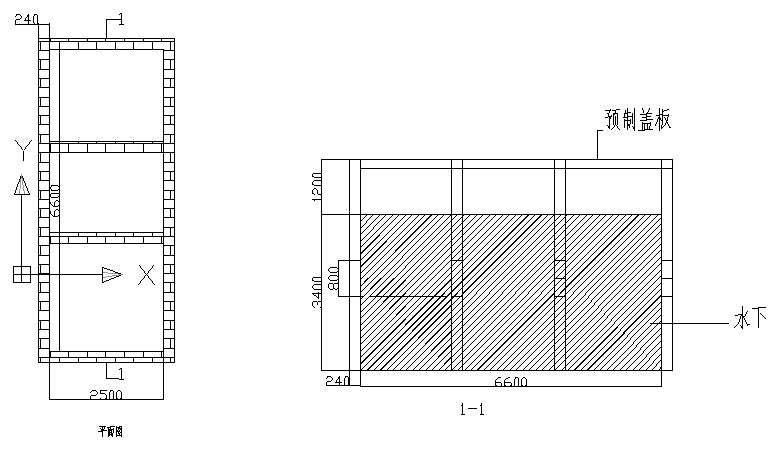 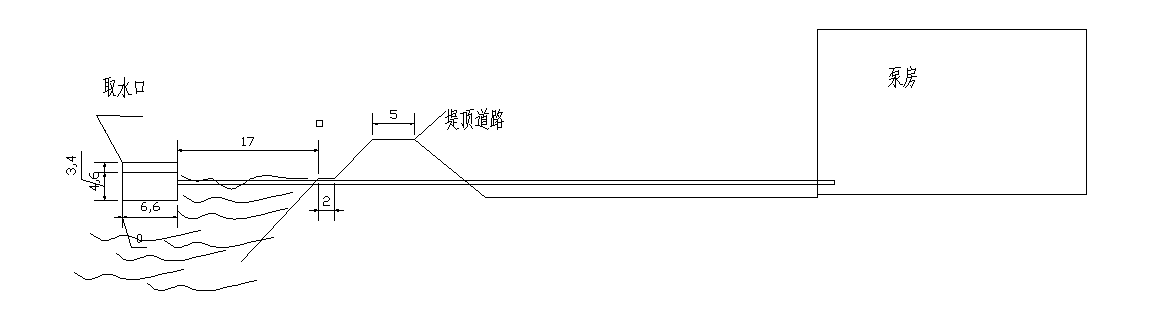 具体封堵方案（1）本工程涉及的施工工具及技术工人均采用木船（租赁）运输到取水口上面。（2）靠湖中心一侧3根800MM的管道封堵:潜水员从取水口外侧下潜到管底利用气囊进行封堵。（3）池内水用4寸清水泵进行抽出，电源采用移动发电机。（4）采用焊接盲板对河堤一侧3根500MM的管道进行封堵。（5）取水口封堵：采用浇筑混凝土方式进行封堵；混凝土采用商品混凝土标号为C30P8；浇筑方式为：64M汽车泵坐落在堤顶路上每层浇筑厚度为500MM；插入式振动泵进行振捣密实；浇筑位置为管顶以上50CM；混凝土养护：采用蓄水养护。（6）背水面管道封堵：a.泵房到背水面堤脚修筑围堰；b.将围堰内积水抽尽；c.用挖机将河堤背水面管道清出；距河堤背水侧挡土墙以外50CM用气焊割掉；d.距管道外侧50CM立模;模板高度距离管顶50CM；e.浇筑混凝土并养护。安全措施：（1）所有施工人员均要配备救身衣，并佩戴安全帽、安全绳；（2）沿取水口墙边搭设防护栏杆，栏杆高度不低于1.2M；（3）发电机必须配备开关箱。五、现场勘察照片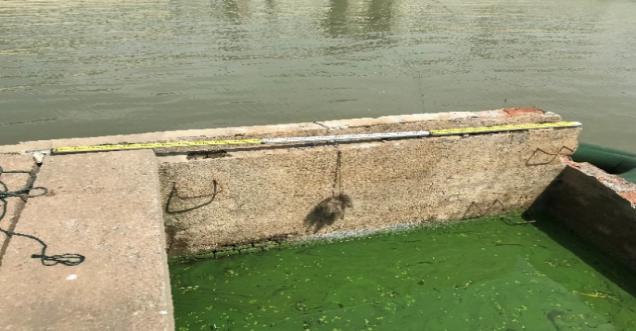 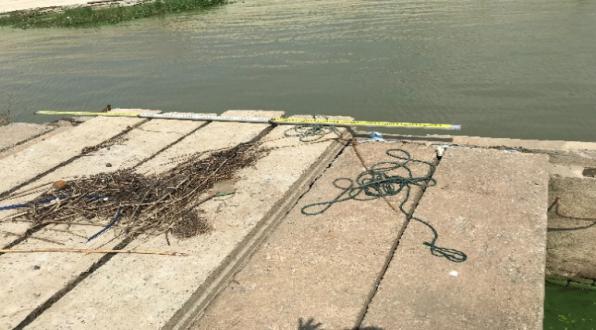 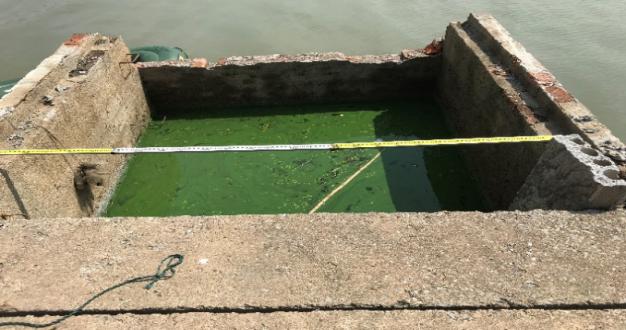 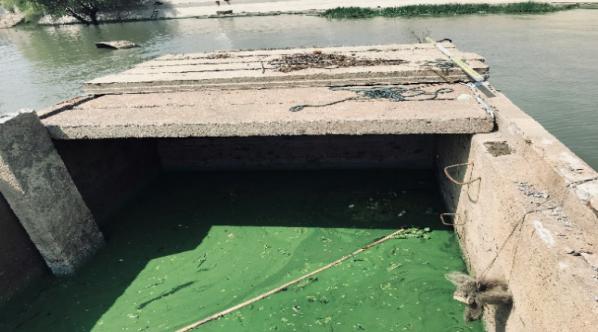 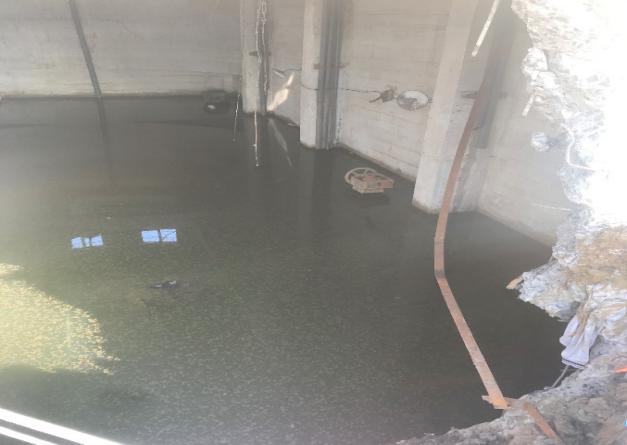 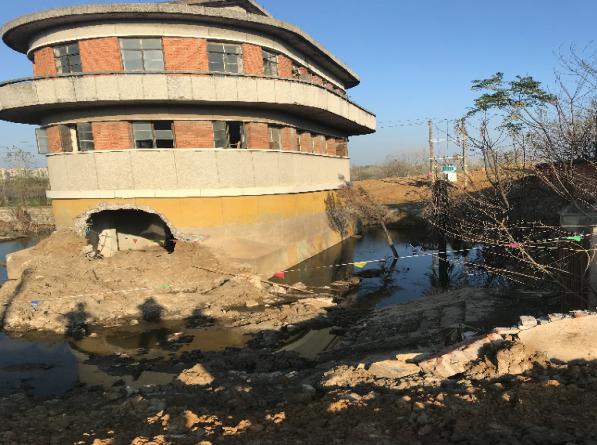 六、应急措施（一）救援器材应急小组配备下列救援器材：1.抢救工具：救生衣、救生圈、及工地常备工具；2.照明器材：手电筒、灯具；   3.通讯器材：电话、手机、对讲机；    4.交通工具：工地常备一辆值班面包车。（二）可能出现事故的应急措施 1.施工作业人员落水 （1）向项目部应急领导小组汇报情况并同时抛救生圈；（2）现场人员进行营救； （3）根据伤情进行及时治疗或者送往医院。 2.施工过程中人员意外受伤 （1）向项目部应急领导小组汇报情况并立刻进行紧急救护； （2）工地工程车对伤员及时运送 ；（3）根据伤情进行现场包扎或则及时送往附近的医院。3.触电 （1）施工现场至少配备一名专业电工，并经相关部门培训合格，持证上岗。现场所有用电设施、线路必须由电工安装检修及安装，其他任何人不得进行电力作业；（2）施工现场临时用电必须采取“TN-S接零保护系统”，并符合“三级配电、二级保护；（3）机械设备必须做到“一机一闸一漏一箱”，在TN系统中，用电设备不允许一部分保护接零，一部分保护接地；严禁将单独敷设的工作零线再做重复接地；（4）低压电气工具、用具应定期检验，使用前应进行检查，有条件的场所应加装触电保安器；（5）配电箱(开关箱)有门、有锁、有防雨措施，应装设端正、牢固，并与地面保持一定的安全距离；所有配电箱(开关箱)应每天检查一次，检修人员必须是专业电工，检修时必须按规定穿戴绝缘鞋、手套，使用电工绝缘工具；并将其前一级相应的电源隔离开关分闸断电，悬挂“禁止合闸、有人工作”停电警示牌，严禁带电作业；配电箱(开关箱)进、出线口必须设置在箱体的下底面。移动式配电箱的进、出线必须采用橡胶套绝缘电缆；配电装置的金属箱体、框架及靠近带电部分的金属围栏和金属门必须做保护接零。（三）应急过程中应注意的事项 1.紧急事故发生后，发现人应立即通知项目应急领导小组并立即自救； 2.若事态情况严重，难以控制和处理，应立即拨打报警电话向专业救援队伍求救，并密切配合救援队伍； 3.在急救过程中，遇到威胁人身安全情况时，应首先确保人身安全，迅速组织脱离危险区域或场所后，再采取急救措施。 （四）应急保障 1.保障各种救援器材的完备； 2.保障应急电话的开通； 3.保障现场救援小组对各种物资的调配。 七、报价清单分部分项费：序号项目名称项目特征描述计量单位数量综合单价（元）合价（元）1气囊封堵800气囊；水下封堵个32抽水池内水抽干台班43.盲板500钢板及焊接个64混凝土C30p8；浇筑养护M3109.55.土方开挖堤脚管道清理；外运M32006土方填筑围堰修筑及拆除M31507大型机械进出场费项18.合计序号清单名称合价1分部分项费2措施项目费3安全文明施工费4税金5总计